III Традиционные соревнования братьев Вартанян20-21 июля 2019 г.ТЕХНИЧЕСКАЯ ИНФОРМАЦИЯ20 июля, Орша, кросс-классикаМесто и время проведения: центр соревнований находится в 4 км от д. Савватьево: по асфальтовой дороге в сторону д. Поддубье 2,5 км, далее поворот налево в сторону д. Орша по асфальтовой дороге 1,5 км (согласно схеме). Начало регистрации в 10:00. Старт в 11:00.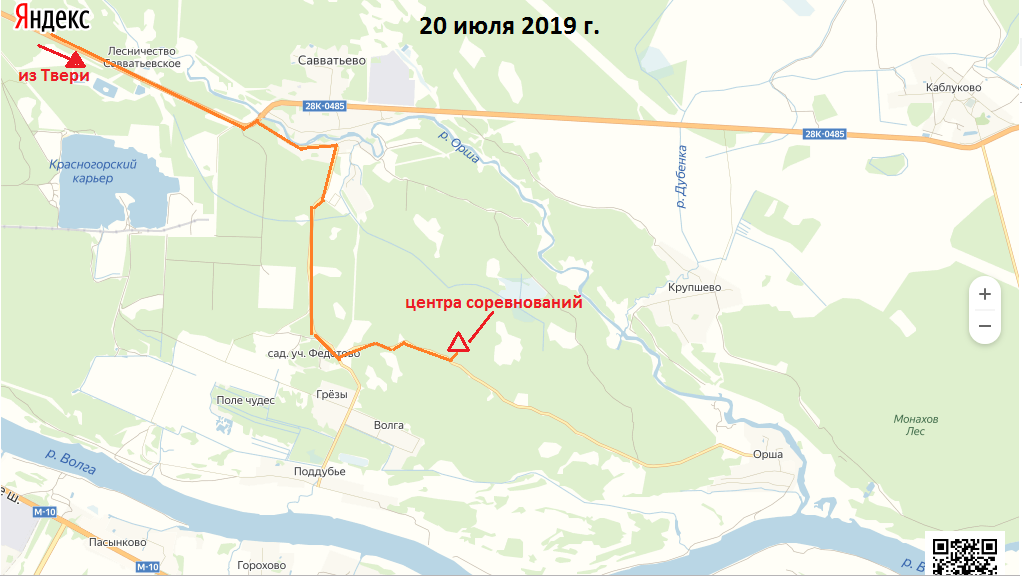 Вид соревнований: кросс-классика (30-45 минут)Карта и местность: среднепересечённая. Максимальный перепад на склоне 15 метров. Дорожная сеть развита хорошо. Лес – сосна. Проходимость от хорошей до средней. Залесенность 90%. Грунт песчаный. Гидрография представлена болотами разной проходимости. Масштаб карты – 1:7500, 1:5000. Сечение рельефа – 2,5 м. Формат карты А4.Старт и финиш: старт раздельный, интервал 1-2 минуты, от старта до точки начала ориентирования 70 метров. Последний КП для всех групп - разный, разметка от последнего КП до финиша – отсутствует. Отметка на финишной станции обязательна.Предварительные параметрыОтметка: SFR-system. Не забудьте очистить чип перед стартом.Аварийный азимут на юг (180 градусов).Дистанции планировал Крылов Д.С. (г. Тверь).Границы района соревнований:с севера – четкой границы нет, болотас юга – асфальтовая дорога в д. Оршас востока – болота, д. Оршас запада – асфальтовая дорога д. Савватьево – д. ПоддубьеКонтрольное время 90 мин.21 июля, Дорошиха, кросс-выбор + заданное направление (Иван Сусанин)Место и время проведения: центр соревнований находится на поляне недалеко от Перинатального центра (согласно схеме). Начало регистрации в 10:20. Старт в 11:00.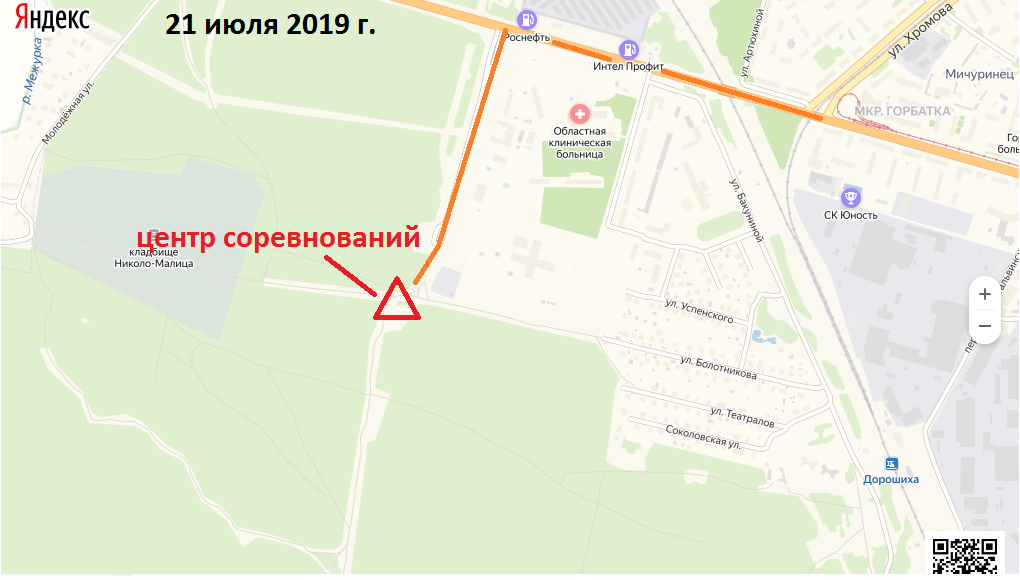 Вид соревнований: кросс-выбор + заданное направление (Иван Сусанин). Участник пробегает дистанцию по выбору (КП №33 обязательно должен быть последним), далее, после отметки КП №33, участники бегут дистанцию в заданном направлении (круг КП увеличен в 2 раза, отсутствует легенда КП, КП расположен на одном из объектов внутри круга).Карта и местность: слабопересечённая. Максимальный перепад на склоне 10 метров. Дорожная сеть развита отлично. Лес – сосна. Проходимость от хорошей до средней. Залесенность 90%. Грунт песчаный. Гидрография представлена слабо. Масштаб карты – 1:5000. Сечение рельефа – 2,5 м. Формат карты А4.Старт и финиш: старт общий, от старта до точки начала ориентирования 10 метров. От последнего КП до финиша 30 метров, Отметка на финишной станции обязательна. Порядок финиша определяется пересечением «финишной» линией.В части дистанции кросс-выбор на местности будут установлены 13 КП (включая КП №33).Предварительные параметрыОтметка: SFR-system. Не забудьте очистить чип перед стартом.Опасные места – бытовой мусор.Аварийный азимут на север (0 градусов).Дистанции планировал Крылов Д.С. (г. Тверь).Границы района соревнований:с севера – Обл. больница,с юга – река Волга, жилой комплекс VOLGA Live,с востока – пл. Дорошиха,с запада – д. Николо-Малица.Контрольное время 60 мин.Участники награждаются по сумме времени за 2 старта.Успешного старта!Группа Длина дистанции (метры)Кол-во КП Масштаб М216010181:7500Ж214870141:7500М16 М504200121:7500Ж16 Ж50312091:7500МЖ12166061:5000Группа Нужно взять кол-во КПКол-во КП заданного направленияДлина дистанции заданного направления (метры)М211272240Ж211162110М16 М501051840Ж16 Ж50841350МЖ1262600